Phonics/ReadingWritingMaths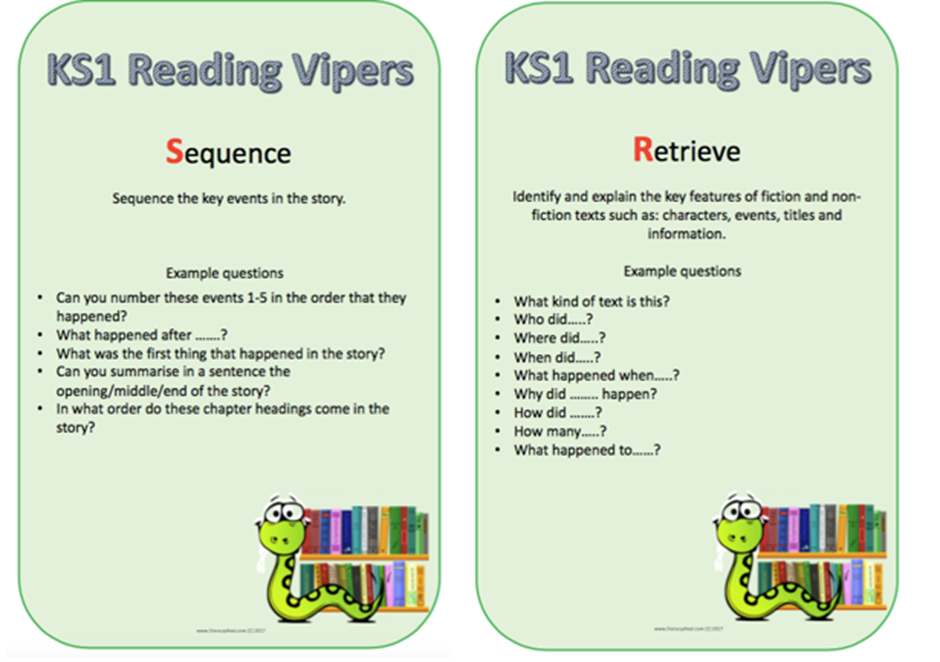 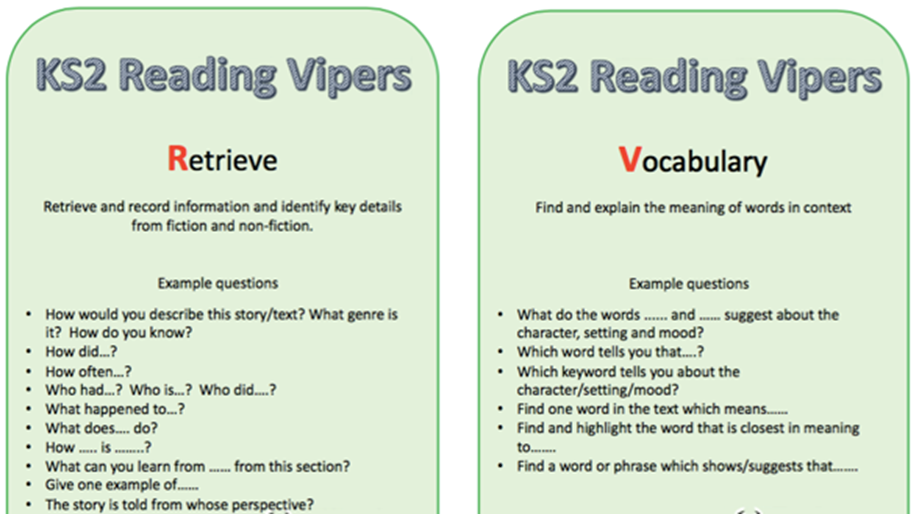 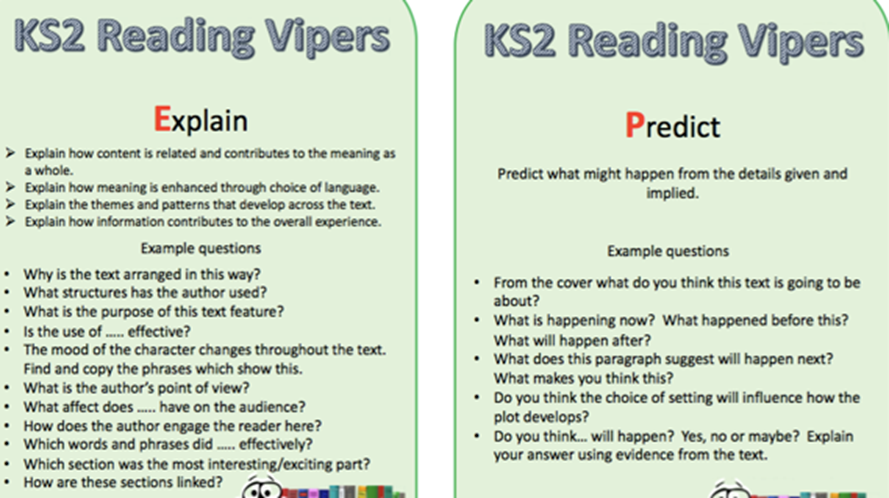 MondayMondayMondayTuesdayTuesdayTuesdayWednesdayWednesdayThursdayThursdayThursdayFridayLetters and sounds https://www.youtube.com/channel/UCP_FbjYUP_UtldV2K_-niWw/channels?view_as=publicPhonics play https://new.phonicsplay.co.uk/Teach your monster https://teachyourmonstertoread.com Letters and sounds https://www.youtube.com/channel/UCP_FbjYUP_UtldV2K_-niWw/channels?view_as=publicPhonics play https://new.phonicsplay.co.uk/Teach your monster https://teachyourmonstertoread.com Letters and sounds https://www.youtube.com/channel/UCP_FbjYUP_UtldV2K_-niWw/channels?view_as=publicPhonics play https://new.phonicsplay.co.uk/Teach your monster https://teachyourmonstertoread.com Letters and sounds https://www.youtube.com/channel/UCP_FbjYUP_UtldV2K_-niWw/channels?view_as=publicPhonics play https://new.phonicsplay.co.uk/Teach your monster https://teachyourmonstertoread.com Letters and sounds https://www.youtube.com/channel/UCP_FbjYUP_UtldV2K_-niWw/channels?view_as=publicPhonics play https://new.phonicsplay.co.uk/Teach your monster https://teachyourmonstertoread.com Letters and sounds https://www.youtube.com/channel/UCP_FbjYUP_UtldV2K_-niWw/channels?view_as=publicPhonics play https://new.phonicsplay.co.uk/Teach your monster https://teachyourmonstertoread.com Letters and sounds https://www.youtube.com/channel/UCP_FbjYUP_UtldV2K_-niWw/channels?view_as=publicPhonics play https://new.phonicsplay.co.uk/Teach your monster https://teachyourmonstertoread.com Letters and sounds https://www.youtube.com/channel/UCP_FbjYUP_UtldV2K_-niWw/channels?view_as=publicPhonics play https://new.phonicsplay.co.uk/Teach your monster https://teachyourmonstertoread.com Letters and sounds https://www.youtube.com/channel/UCP_FbjYUP_UtldV2K_-niWw/channels?view_as=publicPhonics play https://new.phonicsplay.co.uk/Teach your monster https://teachyourmonstertoread.com Letters and sounds https://www.youtube.com/channel/UCP_FbjYUP_UtldV2K_-niWw/channels?view_as=publicPhonics play https://new.phonicsplay.co.uk/Teach your monster https://teachyourmonstertoread.com Letters and sounds https://www.youtube.com/channel/UCP_FbjYUP_UtldV2K_-niWw/channels?view_as=publicPhonics play https://new.phonicsplay.co.uk/Teach your monster https://teachyourmonstertoread.com Letters and sounds https://www.youtube.com/channel/UCP_FbjYUP_UtldV2K_-niWw/channels?view_as=publicPhonics play https://new.phonicsplay.co.uk/Teach your monster https://teachyourmonstertoread.com Recall all letter sounds (s a t p i n m d g o c k ck e u r h b f f l ll ss j v w x y z qu sh ch th ng ai ee igh oa oo ar or ur ow oi ear air ure)Recall all letter sounds (s a t p i n m d g o c k ck e u r h b f f l ll ss j v w x y z qu sh ch th ng ai ee igh oa oo ar or ur ow oi ear air ure)Recall all letter sounds (s a t p i n m d g o c k ck e u r h b f f l ll ss j v w x y z qu sh ch th ng ai ee igh oa oo ar or ur ow oi ear air ure)Recall all letter sounds (s a t p i n m d g o c k ck e u r h b f f l ll ss j v w x y z qu sh ch th ng ai ee igh oa oo ar or ur ow oi ear air ure)Recall all letter sounds (s a t p i n m d g o c k ck e u r h b f f l ll ss j v w x y z qu sh ch th ng ai ee igh oa oo ar or ur ow oi ear air ure)Recall all letter sounds (s a t p i n m d g o c k ck e u r h b f f l ll ss j v w x y z qu sh ch th ng ai ee igh oa oo ar or ur ow oi ear air ure)Recall all letter sounds (s a t p i n m d g o c k ck e u r h b f f l ll ss j v w x y z qu sh ch th ng ai ee igh oa oo ar or ur ow oi ear air ure)Recall all letter sounds (s a t p i n m d g o c k ck e u r h b f f l ll ss j v w x y z qu sh ch th ng ai ee igh oa oo ar or ur ow oi ear air ure)Recall all letter sounds (s a t p i n m d g o c k ck e u r h b f f l ll ss j v w x y z qu sh ch th ng ai ee igh oa oo ar or ur ow oi ear air ure)Recall all letter sounds (s a t p i n m d g o c k ck e u r h b f f l ll ss j v w x y z qu sh ch th ng ai ee igh oa oo ar or ur ow oi ear air ure)Recall all letter sounds (s a t p i n m d g o c k ck e u r h b f f l ll ss j v w x y z qu sh ch th ng ai ee igh oa oo ar or ur ow oi ear air ure)Recall all letter sounds (s a t p i n m d g o c k ck e u r h b f f l ll ss j v w x y z qu sh ch th ng ai ee igh oa oo ar or ur ow oi ear air ure)Mrs Adrew/ Lynsey This week our sound will be ‘sh’Write a list of sh words.Hubbub dayHubbub dayHubbub dayRead the sentences –  I go to the shop on the bus.The shell is big.She saw a ship.Read the sentences –  I go to the shop on the bus.The shell is big.She saw a ship.Write the sentences –I went to the shop.The fish is in the pond.My dish is full of food.Write the sentences –I went to the shop.The fish is in the pond.My dish is full of food.Write the sentences –I went to the shop.The fish is in the pond.My dish is full of food.Make a ‘sh’ book.How many different ‘sh’ pictures can you think of?  Write the words as well.Make a ‘sh’ book.How many different ‘sh’ pictures can you think of?  Write the words as well.Mrs Penhaligan‘or’ and ‘ore’Compile a list of words that have the digraph or trigraph in.Hubbub dayHubbub dayHubbub day Read the sentences and draw a picture to go with eachIn the morning I went for a swim.Before school I fed my horse.I got the high score. Read the sentences and draw a picture to go with eachIn the morning I went for a swim.Before school I fed my horse.I got the high score.Write the sentences – When I was born I was short.I found eight shells on the shore at the beach.I need some more hay for my horse.Write the sentences – When I was born I was short.I found eight shells on the shore at the beach.I need some more hay for my horse.Write the sentences – When I was born I was short.I found eight shells on the shore at the beach.I need some more hay for my horse.Make ‘or’ flashcards – on each piece of paper write a word and draw a picture to go with it.Make ‘or’ flashcards – on each piece of paper write a word and draw a picture to go with it.Mrs HughesAdding ‘s’ and ‘es’ to words.Read and copy the spelling words in to two lists – adding s or adding esCat + s = catsCatch + es = catchesHubbub dayHubbub dayHubbub dayCan you find your words hidden in the word search?Can you find your words hidden in the word search?Use your spelling words to write sentences.  Draw pictures to go with each sentence.Use your spelling words to write sentences.  Draw pictures to go with each sentence.Use your spelling words to write sentences.  Draw pictures to go with each sentence.Have a go at the animal plurals sheet.Have a go at the animal plurals sheet.Choose different ways to practise your spellings this week.*Rainbow write                       *Make up your own dice choices*Paint                                        * Write in bubble writing*Chalk                                       * All in CAPITAL letters*Make each word with sticksChoose different ways to practise your spellings this week.*Rainbow write                       *Make up your own dice choices*Paint                                        * Write in bubble writing*Chalk                                       * All in CAPITAL letters*Make each word with sticksChoose different ways to practise your spellings this week.*Rainbow write                       *Make up your own dice choices*Paint                                        * Write in bubble writing*Chalk                                       * All in CAPITAL letters*Make each word with sticksChoose different ways to practise your spellings this week.*Rainbow write                       *Make up your own dice choices*Paint                                        * Write in bubble writing*Chalk                                       * All in CAPITAL letters*Make each word with sticksChoose different ways to practise your spellings this week.*Rainbow write                       *Make up your own dice choices*Paint                                        * Write in bubble writing*Chalk                                       * All in CAPITAL letters*Make each word with sticksChoose different ways to practise your spellings this week.*Rainbow write                       *Make up your own dice choices*Paint                                        * Write in bubble writing*Chalk                                       * All in CAPITAL letters*Make each word with sticksChoose different ways to practise your spellings this week.*Rainbow write                       *Make up your own dice choices*Paint                                        * Write in bubble writing*Chalk                                       * All in CAPITAL letters*Make each word with sticksChoose different ways to practise your spellings this week.*Rainbow write                       *Make up your own dice choices*Paint                                        * Write in bubble writing*Chalk                                       * All in CAPITAL letters*Make each word with sticksChoose different ways to practise your spellings this week.*Rainbow write                       *Make up your own dice choices*Paint                                        * Write in bubble writing*Chalk                                       * All in CAPITAL letters*Make each word with sticksChoose different ways to practise your spellings this week.*Rainbow write                       *Make up your own dice choices*Paint                                        * Write in bubble writing*Chalk                                       * All in CAPITAL letters*Make each word with sticksChoose different ways to practise your spellings this week.*Rainbow write                       *Make up your own dice choices*Paint                                        * Write in bubble writing*Chalk                                       * All in CAPITAL letters*Make each word with sticksChoose different ways to practise your spellings this week.*Rainbow write                       *Make up your own dice choices*Paint                                        * Write in bubble writing*Chalk                                       * All in CAPITAL letters*Make each word with sticksMrs Andrew/ Lynseyship   fish    shop   dish    shell   sheep   shark    shed   short   sharp   sheMrs Andrew/ Lynseyship   fish    shop   dish    shell   sheep   shark    shed   short   sharp   sheMrs Andrew/ Lynseyship   fish    shop   dish    shell   sheep   shark    shed   short   sharp   sheMrs Andrew/ Lynseyship   fish    shop   dish    shell   sheep   shark    shed   short   sharp   sheMrs Penhaliganfor    short    born    horse    morning    more    score    before    wore    shoreMrs Penhaliganfor    short    born    horse    morning    more    score    before    wore    shoreMrs Penhaliganfor    short    born    horse    morning    more    score    before    wore    shoreMrs Penhaliganfor    short    born    horse    morning    more    score    before    wore    shoreMrs Penhaliganfor    short    born    horse    morning    more    score    before    wore    shoreMrs Hughescats    dogs    spends    rocks    schools    friends    thanks    catches    pushes    fetchesMrs Hughescats    dogs    spends    rocks    schools    friends    thanks    catches    pushes    fetchesMrs Hughescats    dogs    spends    rocks    schools    friends    thanks    catches    pushes    fetchesReading (at least 20 minutes a day)Read your own book or share a story together.  Every few pages look at and have a go at answering 1-3 of the vipers questions – see below.  MondayTuesdayWednesdayThursdayFridayThis week are  sharing the story of The Rainbow Fish by Marcus Pfisterhttps://www.youtube.com/watch?v=QFORvXhub28Most of this weeks activities can be done without the book by talking about themselves and what makes a good friend.This week are  sharing the story of The Rainbow Fish by Marcus Pfisterhttps://www.youtube.com/watch?v=QFORvXhub28Most of this weeks activities can be done without the book by talking about themselves and what makes a good friend.This week are  sharing the story of The Rainbow Fish by Marcus Pfisterhttps://www.youtube.com/watch?v=QFORvXhub28Most of this weeks activities can be done without the book by talking about themselves and what makes a good friend.This week are  sharing the story of The Rainbow Fish by Marcus Pfisterhttps://www.youtube.com/watch?v=QFORvXhub28Most of this weeks activities can be done without the book by talking about themselves and what makes a good friend.This week are  sharing the story of The Rainbow Fish by Marcus Pfisterhttps://www.youtube.com/watch?v=QFORvXhub28Most of this weeks activities can be done without the book by talking about themselves and what makes a good friend.ReceptionShare the story.  Rainbow Fish is unique because of his shiny, colourful scales.  Think about what makes you special and make an ‘All about me’ page.Hubbub dayAt the start of the story, the rainbow fish wasn’t very kind to others.  The sea creatures taught him how to be a good friend. Can you write a step by step guide to being a good friend?Being kind is one of the things that makes you a good friend.  Write down and illustrate a memory of when a friend was kind to you.Write a book review for the story of The Rainbow Fish.  What do you like about the story?  Did you have a favourite part?Year 1Share the story.  Rainbow Fish is unique because of his shiny, colourful scales.  Think about what makes you special and make an ‘All about me’ page.Hubbub dayAt the start of the story, the rainbow fish wasn’t very kind to others.  The sea creatures taught him how to be a good friend. Can you write a step by step guide to being a good friend?Being kind is one of the things that makes you a good friend.  Write down and illustrate a memory of when a friend was kind to you.Write a book review for the story of The Rainbow Fish.  What do you like about the story?  Did you have a favourite part?MondayTuesdayWednesdayThursdayFridayReception - https://whiterosemaths.com/homelearning/early-years/Year 1 - https://whiterosemaths.com/homelearning/year-1/Please log in to Mathletics and complete your tasks on there and look at the video’s on BBC Bitesize.Reception - https://whiterosemaths.com/homelearning/early-years/Year 1 - https://whiterosemaths.com/homelearning/year-1/Please log in to Mathletics and complete your tasks on there and look at the video’s on BBC Bitesize.Reception - https://whiterosemaths.com/homelearning/early-years/Year 1 - https://whiterosemaths.com/homelearning/year-1/Please log in to Mathletics and complete your tasks on there and look at the video’s on BBC Bitesize.Reception - https://whiterosemaths.com/homelearning/early-years/Year 1 - https://whiterosemaths.com/homelearning/year-1/Please log in to Mathletics and complete your tasks on there and look at the video’s on BBC Bitesize.Reception - https://whiterosemaths.com/homelearning/early-years/Year 1 - https://whiterosemaths.com/homelearning/year-1/Please log in to Mathletics and complete your tasks on there and look at the video’s on BBC Bitesize.